		Лето – сезон оздоровления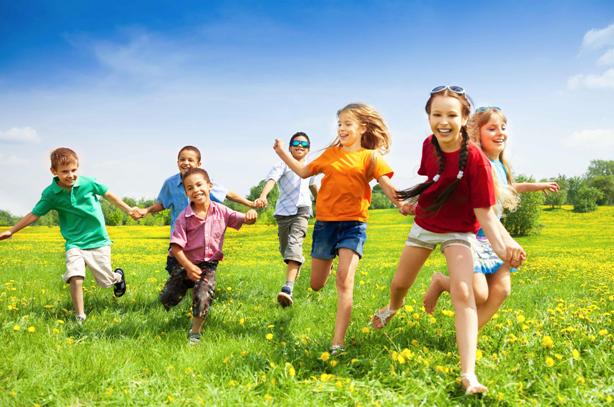 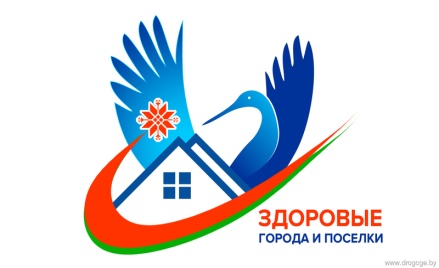 Начинается сезон оздоровления. В сезон 2024г. в районе планируется работа 2-х стационарных оздоровительных лагерей отдела по образованию – « Родник» в д.Вязье и «Птичь» в д.Крынка» в пять смен по 15 дней. Лагеря обеспечены благоустроенными туалетами, горячей водой, отоплением на случай холодной погоды.	Вместе с тем, для полноценного отдыха детей в о/л «Птичь» в д.Крынка выполнен ремонт (стен и полов) в 8 жилых комнатах и коридора правого крыла жилого корпуса, заменены двери в жилые комнаты, выполнены ремонтные работы с заменой плиточного покрытия стен, пола и потолка варочного зала и пола моечного помещения пищеблока, ремонт кровли правого крыла жилого корпуса, приобретено 5 шкафов для личной одежды детей, электроплита и пароконвектомат, обеспечена ровная поверхность баскетбольной площадки.	В о/л «Родник» в д.Вязье для отопления 3-х комнат 2-ого летнего домика установлено три кондиционера, обеспечена гладкая поверхность потолков, стен, полов жилой комнаты №8 2-х этажного корпуса, выполнен ремонт моечного отделения банного помещения с заменой плиточного покрытия и сантехоборудования, проведена замена умывальников и ногомоек для летних домиков, приобретена посудомоечная машина, холодильник для хранения родительских передач, 2 шкафа для личной одежды детей, 90 стульев, 30 тумбочек в комнаты, 140 комплектов постельного белья, 70 матрацев,123 полотенца, 4 фена для сушки волос, В лагерях проведены профилактические мероприятия по обработке территорий от клещей, проконтролировано качество водопроводной и речной воды.	Для работы в лагерях подобраны квалифицированные кадры, проведены обучающие семинары с начальниками, медицинским персоналом и работниками пищеблоков. 	С целью обеспечения эпидемиологической безопасности будут усилены требования к организации производственного контроля организации питания. Ведь конечная цель всей оздоровительной кампании – укрепление здоровья детей.Помощник врача-гигиениста						Светлана СлукаУЗ «Осиповичский райЦГЭ»							